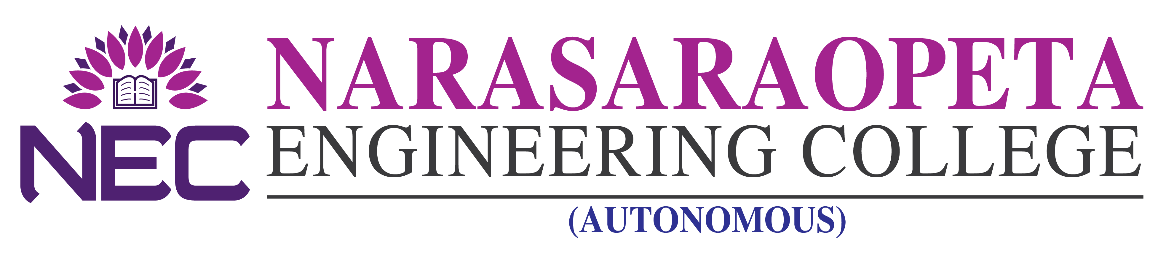 Kotappakonda Road, Yellamanda P.O. Narasaraopet-522 601, Guntur Dist (A.P) (Approved by AICTE & Permanently Affiliated to JNTUK, Kakinada)Accredited by NBA & NAAC with ‘A’ Grade Ph. 08647-239907, 8106306313Admissions under B-Category Seats in B. Tech – 2020-2021SCHEDULE OF ADMISSIONS:Date of Issue of Notification	: 21.02.2021Last Date for Sale and Submission of Application	: 26.02.2021Last date of receiving applications	: 26.02.2021Date of Publishing of First Selection list	: 27.02.2021Date of Selection of Remaining Candidates	: 01.03.2021Reporting Students to the college		:01.03.2021Admissions under B-Category Seats in M.Tech – 2020-2021SCHEDULE OF ADMISSIONS:Date of Issue of Notification	: 10.04.2021Last Date for Sale and Submission of Application	: 15.04.2021Last date of receiving applications	: 15.04.2021Date of Publishing of First Selection list	: 15.04.2021Date of Selection of Remaining Candidates	: 16.04.2021PRINCIPAL